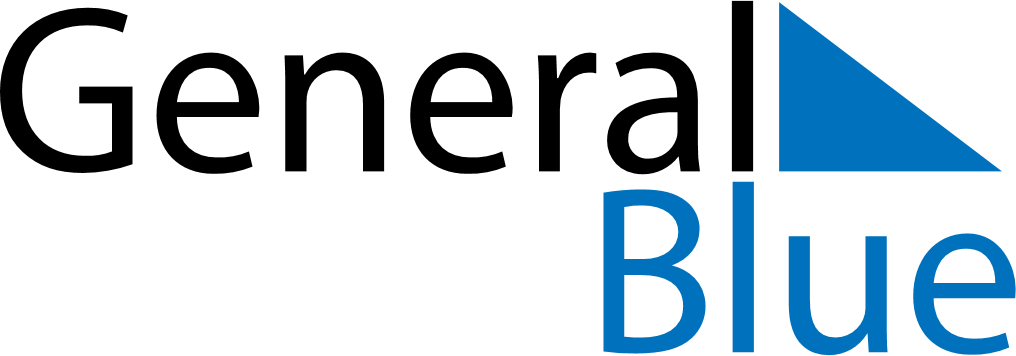 May 2024May 2024May 2024May 2024RomaniaRomaniaRomaniaSundayMondayTuesdayWednesdayThursdayFridayFridaySaturday12334Labour DayGood FridayGood Friday56789101011Easter Sunday
Mother’s DayEaster Monday1213141516171718192021222324242526272829303131